Título: ¡Cantamos y contamos una historia!PROPÓSITOS DE APRENDIZAJE Y EVIDENCIAS DE APRENDIZAJEPREPARACIÓN DE LA SESIÓNMOMENTOS DE LA SESIÓNEn grupo claseSaluda a los estudiantes y recuerda con ellos las actividades realizadas en la sesión anterior. Pregúntales cómo se sintieron al reencontrarse con sus amigos y amigas. Ellos pueden responder, por ejemplo, que se sintieron más unidos, se conocieron más, aprendieron a respetarse en los juegos, a seguir las reglas, etc.Pide que se coloquen las tarjetas con sus nombres, para que se vayan familiarizando con los nombres de los estudiantes nuevos, si fuera el caso. Dinámica: buenos días, amigos Cuelga el papelote con la canción escrita e indícales que primero la escuchen. Luego, los estudiantes la leen y cantan hasta que aprenden a entonarla juntos. Invita a los niños y las niñas a cantarla mientras se desplazan por todo el espacio. Practíquenla una vez en el aula; también pueden hacerlo en el patio.Explica que, cuando la canción termine, todos deben saludarse por parejas, utilizando las diferentes partes del cuerpo. Para esto, menciona, por ejemplo: “Nos saludamos con los pies…, con las manos…, con la cabeza…”.Los estudiantes cantan y se desplazan. Al finalizar la canción, se saludan con cuidado, sin ser bruscos entre ellos. Ya de retorno a sus lugares, reflexiona con ellos, a partir de algunas preguntas, sobre la actividad que acaban de realizar: ¿cómo se sintieron al participar en la dinámica del saludo?, ¿qué saludo les gustó más?, ¿cuál les gustó menos?, ¿qué fue necesario para que todos puedan participar?Comunica el propósito de la sesión: “Hoy vamos a leer un texto que nos va a permitir dialogar y pensar en cómo nos podemos organizar en el aula. Para ello, responderán preguntas para demostrar que entendemos de qué trata”. En grupo claseLectura: “¡Y cómo cambió mi salón!”Antes de la lecturaInvita a los estudiantes a ubicarse en medialuna, de manera que todos puedan verse. Pídeles que recuerden cómo era su salón el año pasado y cómo estaba organizado. Cuenta que has traído un texto escrito por una estudiante del colegio, quien te pidió que lo compartieras con ellos (anexo 1). Pregunta qué normas deben tener en cuenta cuando dialogan. Los estudiantes levantan la mano para expresar sus ideas. Deben hacerlo de manera ordenada,  pensando en lo que dirán, manteniéndose en el tema y con un tono de voz adecuado.Coloca el texto en un lugar visible y solicita a los estudiantes que observen la imagen y lean el título.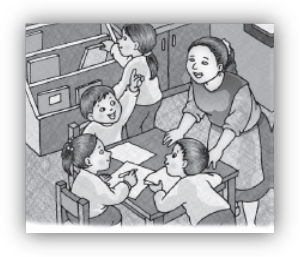 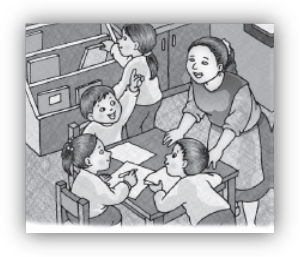 Pregunta a continuación: ¿para qué vamos a leer?, ¿qué tipo de texto será?, ¿de qué tratará?, ¿cómo lo saben?, ¿qué observamos en la imagen? Anota sus respuestas en la pizarra utilizando la estrategia relato de experiencias, a fin de que ellos contrasten sus hipótesis durante y después de la lectura. Durante la lecturaLee el texto en voz alta. Durante la lectura, promueve la participación de los estudiantes con preguntas como las siguientes: ¿qué está pasando?, ¿qué creen que va a suceder?, ¿se trataba de lo que mismo que ustedes creían?Entrega el texto a cada estudiante y pide que lo lean de manera silenciosa. Luego, plantea algunas interrogantes, como por ejemplo: ¿cómo recibió la maestra del segundo grado a sus niñas y niños?, ¿cómo estaba el salón al inicio?, ¿qué hicieron los estudiantes para mejorarlo?, ¿cómo lo hicieron?, ¿por qué creen que hemos leído este texto?, ¿hay situaciones parecidas en nuestro salón?, ¿cuáles piensan que son?Invita a algunos voluntarios a releer el texto por turnos e identificar las respuestas en el texto.Después de la lecturaPide a los estudiantes que en sus textos ubiquen la siguiente información y la subrayen con plumones de colores.El título (rojo). Lugar en que ocurren los hechos (verde).Lo que decía el cartel que colgó la profesora (celeste).Solicita que observen el texto para responder las preguntas (pide que piensen en las respuestas en silencio, luego llama por turnos usando los palitos): ¿Quién nos cuenta la historia?¿Qué hicieron los estudiantes para que su salón esté bonito?¿Qué significa en el texto la expresión “¡Si vieran cómo está nuestro salón ahora!”?¿Qué opinas de la actitud de la maestra y de las niñas y los niños?Anota las respuestas en la pizarra.En forma individualOrganización de lo leído Solicita que ordenen en sus cuadernos la información sobre el texto que han leído. Pueden utilizar el siguiente organizador: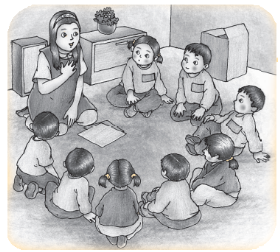 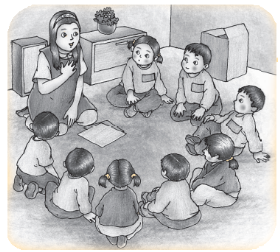 Pide a algunos estudiantes que compartan en voz alta sus respuestas. Pregunta a continuación: ¿por qué creen que hemos leído este texto?, ¿hay situaciones parecidas en nuestro salón? Indica que observen con detenimiento toda el aula. Después de ello, plantea las siguientes interrogantes: ¿cómo han encontrado su salón al iniciar el segundo grado?, ¿por qué creen que está así?, ¿cómo quisieran que se vea? Agrega que conversen en parejas sobre las respuestas. Recuerda con ellos que es importante que expresen sus opiniones de manera ordenada y por turnos, pensando en lo que dirán, sin salirse del tema y con un tono de voz adecuado. Invita a algunas parejas a compartir lo dialogado. Anota las ideas que expresen sobre cómo quieren que se vea su salón, ya que estas les servirán de insumo para completar el cuadro que trabajarán de forma individual.Observa cómo van elaborando sus respuestas y después recógelas para anotarlas en una escala de valoración.En forma individualEn una hoja bond (cortada en cuatro) cada estudiante responde la siguiente pregunta:Solicita que compartan su respuesta, primero con sus parejas, luego con sus compañeros de mesa. Escoge un lugar del aula donde los estudiantes pegarán sus respuestas. Estas servirán para la siguiente sesión. Si hay ideas que se parecen, las pueden pegar juntas.En grupo claseHaz un recuento de las actividades realizadas el día de hoy en el aula: escuchar la lectura de un texto escrito por una niña, cuyo propósito fue dar a conocer su experiencia de cómo se organizaron para ordenar su salón.Pregunta lo siguiente: ¿qué actividades realizamos para identificar la información en el cuento?, ¿qué entendimos del cuento?, ¿cómo nos servirá esto para organizar nuestra aula? Escucha sus opiniones y realiza un cierre con las ideas dadas.Felicítalos por las actitudes de respeto y amabilidad que han demostrado con sus compañeros y  contigo.Evalúa con ellos si las normas acordadas fueron cumplidas; y si no lo fueron, qué hace falta para conseguirlo.Para trabajar en casaPide a los estudiantes que dialoguen en casa con sus padres o familiares sobre las actividades efectuadas el día de hoy, y con su ayuda que establezcan dos actividades para organizarse y ordenar su aula. Deben traerlas para compartirlas con sus compañeros en el salón.REFLEXIONES SOBRE EL APRENDIZAJE¿Qué avances tuvieron mis estudiantes?¿Qué dificultades tuvieron mis estudiantes? ¿Qué aprendizajes debo reforzar en la siguiente sesión?¿Qué actividades, estrategias y materiales funcionaron y cuáles no?Anexo 1¡Y cómo cambió mi salón!                                                                                                                                        María Martínez GuillénEra mi primer día de clases y cuando ingresé al salón, solo vi paredes oscuras y sucias. La pizarra estaba a punto de caerse; las mesas y las sillas, descoloridas. El salón se veía triste. Al girar la cabeza, únicamente vi un bonito cartel que decía: “Bienvenidos, niñas y niños, al segundo grado”. Eso sí, la maestra nos recibió muy amablemente.Nos invitó a conversar a todas las niñas y niños, luego nos ubicamos en círculo y jugamos al osito cariñoso; teníamos que decir nuestro nombre, darle un abrazo al osito y pasarlo a una compañera o compañero. Cuando terminamos, con ayuda de nuestra maestra escribimos los nombres de todas las amigas y amigos del salón y lo hicimos con letra mayúscula. Mi nombre fue escrito al final.Después, la maestra nos invitó a observar el salón: “¿Qué creen que le falta al salón para que se vea organizado y bonito?”. Todos respondimos: “Faltan macetas, normas, botiquín, la asistencia, biblioteca, tachos, escoba, recogedor, toallas, espejo, etc.”. La maestra iba anotando todo lo que decíamos.Al final, nos organizamos y con ayuda de nuestros padres pintamos el salón, las mesas y sillas; colocamos la pizarra, las repisas para el rincón de aseo en los lugares que habíamos elegido y por grupos nos encargamos de decorar los carteles con los nombres de los sectores. ¡Si vieran nuestro salón ahora!Les cuento que en cada sector hay tareas y actividades que podemos hacer, también tenemos nuestras normas de convivencia que debemos respetar, y así trabajamos unidos y felices.Todos estamos contentos y con orgullo decimos: “¡Este es mi salón!”.Competencias y capacidadesDesempeños¿Qué nos dará evidencias de aprendizaje?Lee diversos tipos de textos en su lengua materna.Obtiene información del texto escrito.Infiere e interpreta información del texto.Reflexiona y evalúa la forma, el contenido y el contexto del texto. Identifica información explícita que se encuentra en distintas partes del cuento.Establece relaciones lógicas de causa-efecto, semejanza-diferencia y enseñanza y propósito, a partir de información explícita del cuento.Opina acerca de hechos expresando sus preferencias.Explica la forma, el contenido y el contexto del texto narrativo “¡Y cómo cambió mi salón!”. Escala de valoración (anexo 2)Enfoques transversalesActitudes o acciones observablesEnfoque de derechosDisposición para conversar con sus compañeros intercambiando ideas o afectos, para construir juntos una postura en común.¿Qué necesitamos hacer antes de la sesión?¿Qué recursos o materiales se utilizarán? Escribe la canción “Buenos días, amigos” en un papelote.Escribe el texto “¡Y cómo cambió mi salón!” (anexo 1) en un papelote para leerlo a los estudiantes.Considera tener un texto para cada estudiante.Anota los nombres de todos los estudiantes en palitos de helado. Colorea una de las esquinas de verde y la otra de rojo. Pon los palitos en una pequeña lata con las puntas coloreadas de verde hacia arriba, lo cual indica que aún no han participado. Cuando el estudiante intervenga, gira el palito para que quede el lado rojo hacia arriba (indica que ya participó).  Papelotes.Plumones.Papeles.Cinta masking tape.Cartulinas.Fichas con la canción y el texto para cada estudiante.InicioTiempo aproximado: 15 minDesarrolloTiempo aproximado: 65 min¿Cómo quisieras que se vea tu salón?--CierreTiempo aproximado: 10 min